AUTHORITY CARD APPLICATIONTechnical Form - T007Information about the LVV/MotorSport Authority Card Scheme and the application process can be found in the MotorSport Manual under Appendix Two Schedule A Article 8. The applicant is to complete page 1 then contact a MotorSport NZ licenced ‘A’ Scrutineer who will inspect the vehicle and complete page 2 of this form. Submit the completed form together with the Vehicles’ Logbook to the MotorSport NZ administration office (Please note that applications cannot be processed without the physical vehicle logbook).You can submit your application via MotorSport Online! To request log in details for an existing record or to register please go to https://online.motorsport.org.nz/  Please note that manual applications will take longer to process than applications submitted via the online system.APPLICANTS’ DECLARATION:  I hold a current MotorSport NZ Competition/Entrants licence and I am applying for exemption under the LVV / MotorSport Authority Card scheme for the dedicated modifications (as ticked above) performed on the specified vehicle (as detailed in Section 1 and 3 of this form) of which I remain responsible for at all times;Applicant Name:  …………………………………………………		Signature:  …………………………………………       Dated: ……………………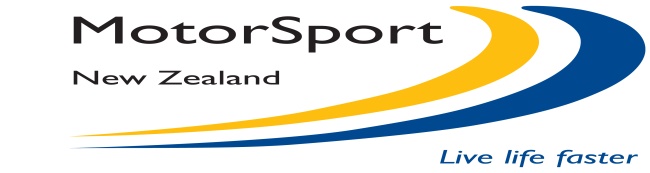 OFFICE USE ONLYMotorSport NZ IncPO Box 133, Paraparaumu 5032102a Kapiti Road, Paraparaumu 5254+64 4 815 8015www.motorsport.org.nztechnical@motorsport.org.nzDate Received: Date Approved:MotorSport NZ IncPO Box 133, Paraparaumu 5032102a Kapiti Road, Paraparaumu 5254+64 4 815 8015www.motorsport.org.nztechnical@motorsport.org.nz SECTION ONE - COMPETITOR and VEHICLE DETAILS(to be completed by the applicant) SECTION ONE - COMPETITOR and VEHICLE DETAILS(to be completed by the applicant) SECTION ONE - COMPETITOR and VEHICLE DETAILS(to be completed by the applicant) SECTION ONE - COMPETITOR and VEHICLE DETAILS(to be completed by the applicant) SECTION ONE - COMPETITOR and VEHICLE DETAILS(to be completed by the applicant) SECTION ONE - COMPETITOR and VEHICLE DETAILS(to be completed by the applicant) SECTION ONE - COMPETITOR and VEHICLE DETAILS(to be completed by the applicant) SECTION ONE - COMPETITOR and VEHICLE DETAILS(to be completed by the applicant) SECTION ONE - COMPETITOR and VEHICLE DETAILS(to be completed by the applicant) SECTION ONE - COMPETITOR and VEHICLE DETAILS(to be completed by the applicant) SECTION ONE - COMPETITOR and VEHICLE DETAILS(to be completed by the applicant) SECTION ONE - COMPETITOR and VEHICLE DETAILS(to be completed by the applicant) SECTION ONE - COMPETITOR and VEHICLE DETAILS(to be completed by the applicant) SECTION ONE - COMPETITOR and VEHICLE DETAILS(to be completed by the applicant) SECTION ONE - COMPETITOR and VEHICLE DETAILS(to be completed by the applicant) SECTION ONE - COMPETITOR and VEHICLE DETAILS(to be completed by the applicant) SECTION ONE - COMPETITOR and VEHICLE DETAILS(to be completed by the applicant) SECTION ONE - COMPETITOR and VEHICLE DETAILS(to be completed by the applicant) SECTION ONE - COMPETITOR and VEHICLE DETAILS(to be completed by the applicant) SECTION ONE - COMPETITOR and VEHICLE DETAILS(to be completed by the applicant)Applicant’s Name:Applicant’s Name:MSNZ Licence No:MSNZ Licence No:MSNZ Licence Expiry Date:MSNZ Licence Expiry Date:MSNZ Licence Expiry Date:MSNZ Licence Expiry Date:MSNZ Licence Expiry Date:MSNZ Licence Expiry Date:MSNZ Licence Expiry Date:Full Address:Post Code:Post Code:Post Code:Post Code:Daytime Phone:(         )(         )Mobile Phone:Mobile Phone:Mobile Phone:(         )(         )Email Address:Vehicle Make:Vehicle Model:Vehicle Model:Vehicle Model:Vehicle Model:YearMSNZ Logbook No:MSNZ Logbook No:Registration No:Registration No:Registration No:Registration No:SECTION TWO – EXEMPTION ITEMS and DECLARATION(to be completed by the applicant)SECTION TWO – EXEMPTION ITEMS and DECLARATION(to be completed by the applicant)SECTION TWO – EXEMPTION ITEMS and DECLARATION(to be completed by the applicant)SECTION TWO – EXEMPTION ITEMS and DECLARATION(to be completed by the applicant)SECTION TWO – EXEMPTION ITEMS and DECLARATION(to be completed by the applicant)SECTION TWO – EXEMPTION ITEMS and DECLARATION(to be completed by the applicant)SECTION TWO – EXEMPTION ITEMS and DECLARATION(to be completed by the applicant)SECTION TWO – EXEMPTION ITEMS and DECLARATION(to be completed by the applicant)SECTION TWO – EXEMPTION ITEMS and DECLARATION(to be completed by the applicant)SECTION TWO – EXEMPTION ITEMS and DECLARATION(to be completed by the applicant)SECTION TWO – EXEMPTION ITEMS and DECLARATION(to be completed by the applicant)SECTION TWO – EXEMPTION ITEMS and DECLARATION(to be completed by the applicant)SECTION TWO – EXEMPTION ITEMS and DECLARATION(to be completed by the applicant)SECTION TWO – EXEMPTION ITEMS and DECLARATION(to be completed by the applicant)SECTION TWO – EXEMPTION ITEMS and DECLARATION(to be completed by the applicant)SECTION TWO – EXEMPTION ITEMS and DECLARATION(to be completed by the applicant)SECTION TWO – EXEMPTION ITEMS and DECLARATION(to be completed by the applicant)SECTION TWO – EXEMPTION ITEMS and DECLARATION(to be completed by the applicant)SECTION TWO – EXEMPTION ITEMS and DECLARATION(to be completed by the applicant)SECTION TWO – EXEMPTION ITEMS and DECLARATION(to be completed by the applicant)COMPETITION OCCUPANT PROTECTION SYSTEMCOMPETITION FUEL SYSTEM	Modified Interior (affecting interior impact standards)	Safety Fuel Tank installed	Competition Safety Harnesses (4 or more straps)	Fuel System Filler located in cockpit (occupants space)		Safety Structure (forward of front seating positions)OTHER	Removal of Manufacturer Occupant Protection System 	Plastic Glazing	Competition Seats or Replacement Seats fittedSPECIAL EXEMPTION - Pre-frontal Impact ComplianceCOMPETITION BRAKING SYSTEM	Reference Technical Form T037	Hydraulic Handbrake Assembly fitted	Reference Technical Form T037	Open adjustable Brake Proportioning (bias) fittedSPECIAL EXEMPTION - LHD Dedicated Motorsport Vehicle	Braided Flexible Brake-lines fitted	Reference Technical Form T036	Electronic Stability Control (permanently disabled)	Reference Technical Form T036PAYMENT METHOD: Credit Card (VISA or MASTERCARD)  /  Internet Banking  (please circle chosen method)PAYMENT METHOD: Credit Card (VISA or MASTERCARD)  /  Internet Banking  (please circle chosen method)PAYMENT METHOD: Credit Card (VISA or MASTERCARD)  /  Internet Banking  (please circle chosen method)PAYMENT METHOD: Credit Card (VISA or MASTERCARD)  /  Internet Banking  (please circle chosen method)PAYMENT METHOD: Credit Card (VISA or MASTERCARD)  /  Internet Banking  (please circle chosen method)PAYMENT METHOD: Credit Card (VISA or MASTERCARD)  /  Internet Banking  (please circle chosen method)PAYMENT METHOD: Credit Card (VISA or MASTERCARD)  /  Internet Banking  (please circle chosen method)PAYMENT METHOD: Credit Card (VISA or MASTERCARD)  /  Internet Banking  (please circle chosen method)PAYMENT METHOD: Credit Card (VISA or MASTERCARD)  /  Internet Banking  (please circle chosen method)PAYMENT METHOD: Credit Card (VISA or MASTERCARD)  /  Internet Banking  (please circle chosen method)PAYMENT METHOD: Credit Card (VISA or MASTERCARD)  /  Internet Banking  (please circle chosen method)PAYMENT METHOD: Credit Card (VISA or MASTERCARD)  /  Internet Banking  (please circle chosen method)PAYMENT METHOD: Credit Card (VISA or MASTERCARD)  /  Internet Banking  (please circle chosen method)PAYMENT METHOD: Credit Card (VISA or MASTERCARD)  /  Internet Banking  (please circle chosen method)PAYMENT METHOD: Credit Card (VISA or MASTERCARD)  /  Internet Banking  (please circle chosen method)PAYMENT METHOD: Credit Card (VISA or MASTERCARD)  /  Internet Banking  (please circle chosen method)PAYMENT METHOD: Credit Card (VISA or MASTERCARD)  /  Internet Banking  (please circle chosen method)PAYMENT METHOD: Credit Card (VISA or MASTERCARD)  /  Internet Banking  (please circle chosen method)PAYMENT METHOD: Credit Card (VISA or MASTERCARD)  /  Internet Banking  (please circle chosen method)PAYMENT METHOD: Credit Card (VISA or MASTERCARD)  /  Internet Banking  (please circle chosen method)PAYMENT METHOD: Credit Card (VISA or MASTERCARD)  /  Internet Banking  (please circle chosen method)PAYMENT METHOD: Credit Card (VISA or MASTERCARD)  /  Internet Banking  (please circle chosen method)Credit Card No---ExpiresName of Card Holder :Name of Card Holder :Name of Card Holder :Name of Card Holder :Name of Card Holder :Name of Card Holder :Name of Card Holder :Name of Card Holder :Name of Card Holder :Name of Card Holder :Name of Card Holder :Name of Card Holder :Name of Card Holder :Name of Card Holder :SignedSignedSignedSignedSignedSignedSignedDate Standard Processing: $75.00 Standard Processing: $75.00 Standard Processing: $75.00 Standard Processing: $75.00 Standard Processing: $75.00 Standard Processing: $75.00 Standard Processing: $75.00 Standard Processing: $75.00 Standard Processing: $75.00 Standard Processing: $75.00 Standard Processing: $75.00 Standard Processing: $75.00 Priority Processing $112.50 Priority Processing $112.50 Priority Processing $112.50 Priority Processing $112.50 Priority Processing $112.50 Priority Processing $112.50 Priority Processing $112.50 Priority Processing $112.50 Priority Processing $112.50 Priority Processing $112.50Payments by Internet Banking to: ASB Bank 12-3192-0017344-00 - reference Name and Application TypeGST NUMBER: 10-062-349Payments by Internet Banking to: ASB Bank 12-3192-0017344-00 - reference Name and Application TypeGST NUMBER: 10-062-349Payments by Internet Banking to: ASB Bank 12-3192-0017344-00 - reference Name and Application TypeGST NUMBER: 10-062-349Payments by Internet Banking to: ASB Bank 12-3192-0017344-00 - reference Name and Application TypeGST NUMBER: 10-062-349Payments by Internet Banking to: ASB Bank 12-3192-0017344-00 - reference Name and Application TypeGST NUMBER: 10-062-349Payments by Internet Banking to: ASB Bank 12-3192-0017344-00 - reference Name and Application TypeGST NUMBER: 10-062-349Payments by Internet Banking to: ASB Bank 12-3192-0017344-00 - reference Name and Application TypeGST NUMBER: 10-062-349Payments by Internet Banking to: ASB Bank 12-3192-0017344-00 - reference Name and Application TypeGST NUMBER: 10-062-349Payments by Internet Banking to: ASB Bank 12-3192-0017344-00 - reference Name and Application TypeGST NUMBER: 10-062-349Payments by Internet Banking to: ASB Bank 12-3192-0017344-00 - reference Name and Application TypeGST NUMBER: 10-062-349Payments by Internet Banking to: ASB Bank 12-3192-0017344-00 - reference Name and Application TypeGST NUMBER: 10-062-349Payments by Internet Banking to: ASB Bank 12-3192-0017344-00 - reference Name and Application TypeGST NUMBER: 10-062-349Payments by Internet Banking to: ASB Bank 12-3192-0017344-00 - reference Name and Application TypeGST NUMBER: 10-062-349Payments by Internet Banking to: ASB Bank 12-3192-0017344-00 - reference Name and Application TypeGST NUMBER: 10-062-349Payments by Internet Banking to: ASB Bank 12-3192-0017344-00 - reference Name and Application TypeGST NUMBER: 10-062-349Payments by Internet Banking to: ASB Bank 12-3192-0017344-00 - reference Name and Application TypeGST NUMBER: 10-062-349Payments by Internet Banking to: ASB Bank 12-3192-0017344-00 - reference Name and Application TypeGST NUMBER: 10-062-349Payments by Internet Banking to: ASB Bank 12-3192-0017344-00 - reference Name and Application TypeGST NUMBER: 10-062-349Payments by Internet Banking to: ASB Bank 12-3192-0017344-00 - reference Name and Application TypeGST NUMBER: 10-062-349Payments by Internet Banking to: ASB Bank 12-3192-0017344-00 - reference Name and Application TypeGST NUMBER: 10-062-349Payments by Internet Banking to: ASB Bank 12-3192-0017344-00 - reference Name and Application TypeGST NUMBER: 10-062-349Payments by Internet Banking to: ASB Bank 12-3192-0017344-00 - reference Name and Application TypeGST NUMBER: 10-062-349SECTION THREE - VEHICLE CHECK SHEET(to be completed by MSNZ ‘A’ Scrutineer / Technical Officer)SECTION THREE - VEHICLE CHECK SHEET(to be completed by MSNZ ‘A’ Scrutineer / Technical Officer)SECTION THREE - VEHICLE CHECK SHEET(to be completed by MSNZ ‘A’ Scrutineer / Technical Officer)SECTION THREE - VEHICLE CHECK SHEET(to be completed by MSNZ ‘A’ Scrutineer / Technical Officer)SECTION THREE - VEHICLE CHECK SHEET(to be completed by MSNZ ‘A’ Scrutineer / Technical Officer)SECTION THREE - VEHICLE CHECK SHEET(to be completed by MSNZ ‘A’ Scrutineer / Technical Officer)SECTION THREE - VEHICLE CHECK SHEET(to be completed by MSNZ ‘A’ Scrutineer / Technical Officer)SECTION THREE - VEHICLE CHECK SHEET(to be completed by MSNZ ‘A’ Scrutineer / Technical Officer)SECTION THREE - VEHICLE CHECK SHEET(to be completed by MSNZ ‘A’ Scrutineer / Technical Officer)SECTION THREE - VEHICLE CHECK SHEET(to be completed by MSNZ ‘A’ Scrutineer / Technical Officer)SECTION THREE - VEHICLE CHECK SHEET(to be completed by MSNZ ‘A’ Scrutineer / Technical Officer)SECTION THREE - VEHICLE CHECK SHEET(to be completed by MSNZ ‘A’ Scrutineer / Technical Officer)SECTION THREE - VEHICLE CHECK SHEET(to be completed by MSNZ ‘A’ Scrutineer / Technical Officer)SECTION THREE - VEHICLE CHECK SHEET(to be completed by MSNZ ‘A’ Scrutineer / Technical Officer)MSNZ Logbook No.:MSNZ Logbook No.:MSNZ Logbook No.:MSNZ Logbook No.:MSNZ Logbook No.:MSNZ Logbook No.:Vehicle Chassis No.:Vehicle Chassis No.:Vehicle Chassis No.:Vehicle Chassis No.:Vehicle Chassis No.:Vehicle Chassis No.:Vehicle Chassis No.:Vehicle Chassis No.:COMPETITION OCCUPANT PROTECTIONSYSTEMCOMPETITION OCCUPANT PROTECTIONSYSTEMCOMPETITION OCCUPANT PROTECTIONSYSTEMCOMPETITION OCCUPANT PROTECTIONSYSTEMCOMPETITION OCCUPANT PROTECTIONSYSTEMCOMPETITION OCCUPANT PROTECTIONSYSTEMNotes and CommentsCOMPETITION BRAKE SYSTEMCOMPETITION BRAKE SYSTEMCOMPETITION BRAKE SYSTEMCOMPETITION BRAKE SYSTEMCOMPETITION BRAKE SYSTEMCOMPETITION BRAKE SYSTEMCOMPETITION BRAKE SYSTEMSafety Harness - RHSSafety Harness - RHSSafety Harness - RHSSafety Harness - RHSSafety Harness - RHSSafety Harness - RHSNotes and CommentsHydraulic HandbrakeHydraulic HandbrakeHydraulic HandbrakeHydraulic HandbrakeHydraulic HandbrakeHydraulic HandbrakeHydraulic HandbrakeCondition  /  Validity:Condition  /  Validity:Condition  /  Validity:Condition  /  Validity:PFDesign / Construction:PPPFFFAnchorages  /  Angles:Anchorages  /  Angles:Anchorages  /  Angles:Anchorages  /  Angles:PFOperation / Performance:PPPFFFOperation of Controls:Operation of Controls:Operation of Controls:Operation of Controls:PFService brake unaffected:PPPFFFNumber of Straps:		4   /   5   /   6Number of Straps:		4   /   5   /   6Number of Straps:		4   /   5   /   6Number of Straps:		4   /   5   /   6Number of Straps:		4   /   5   /   6Number of Straps:		4   /   5   /   6Hydraulic circuit:PPPFFFFIAHomologation No.:Homologation No.:Homologation No.:Homologation No.:Homologation No.:⇓  only if OE handbrake is removed  ⇓⇓  only if OE handbrake is removed  ⇓⇓  only if OE handbrake is removed  ⇓⇓  only if OE handbrake is removed  ⇓⇓  only if OE handbrake is removed  ⇓⇓  only if OE handbrake is removed  ⇓⇓  only if OE handbrake is removed  ⇓FIANot valid after date: Not valid after date: Not valid after date: Not valid after date: Not valid after date: Locking mechanism:PPPFFFSFISpecification:		      16.1   /   16.5Specification:		      16.1   /   16.5Specification:		      16.1   /   16.5Specification:		      16.1   /   16.5Specification:		      16.1   /   16.5Wheel chocks present:PPPFFFSFIManufacture date:Manufacture date:Manufacture date:Manufacture date:Manufacture date:Is ‘Warning Label’ fitted?	   YES   /   NOIs ‘Warning Label’ fitted?	   YES   /   NOIs ‘Warning Label’ fitted?	   YES   /   NOIs ‘Warning Label’ fitted?	   YES   /   NOIs ‘Warning Label’ fitted?	   YES   /   NOIs ‘Warning Label’ fitted?	   YES   /   NOIs ‘Warning Label’ fitted?	   YES   /   NOECE R16Stds label conformity:Stds label conformity:Stds label conformity:PFOpen Brake Proportioning (bias)Open Brake Proportioning (bias)Open Brake Proportioning (bias)Open Brake Proportioning (bias)Open Brake Proportioning (bias)Open Brake Proportioning (bias)Open Brake Proportioning (bias)Safety Harness-  LHSSafety Harness-  LHSSafety Harness-  LHSSafety Harness-  LHSSafety Harness-  LHSSafety Harness-  LHSDesign:	Hydraulic valve  /  Mechanical barDesign:	Hydraulic valve  /  Mechanical barDesign:	Hydraulic valve  /  Mechanical barDesign:	Hydraulic valve  /  Mechanical barDesign:	Hydraulic valve  /  Mechanical barDesign:	Hydraulic valve  /  Mechanical barDesign:	Hydraulic valve  /  Mechanical barCondition  /  ValidityCondition  /  ValidityCondition  /  ValidityCondition  /  ValidityPFSchedule A compliance: Schedule A compliance: PPFFFAnchorages  /  AnglesAnchorages  /  AnglesAnchorages  /  AnglesAnchorages  /  AnglesPFBraided Flexible Brake-linesBraided Flexible Brake-linesBraided Flexible Brake-linesBraided Flexible Brake-linesBraided Flexible Brake-linesBraided Flexible Brake-linesBraided Flexible Brake-linesOperation of ControlsOperation of ControlsOperation of ControlsOperation of ControlsPFDirect replacement:   LF   RF   LR   RRDirect replacement:   LF   RF   LR   RRDirect replacement:   LF   RF   LR   RRDirect replacement:   LF   RF   LR   RRDirect replacement:   LF   RF   LR   RRDirect replacement:   LF   RF   LR   RRDirect replacement:   LF   RF   LR   RRNumber of Straps		4   /   5   /   6Number of Straps		4   /   5   /   6Number of Straps		4   /   5   /   6Number of Straps		4   /   5   /   6Number of Straps		4   /   5   /   6Number of Straps		4   /   5   /   6Other replacement:	    Other replacement:	    Other replacement:	    Other replacement:	    Other replacement:	    Other replacement:	    Other replacement:	    FIAHomologation No.:Homologation No.:Homologation No.:Homologation No.:Homologation No.:Other replacement:	    Other replacement:	    Other replacement:	    Other replacement:	    Other replacement:	    Other replacement:	    Other replacement:	    FIANot valid after date:Not valid after date:Not valid after date:Not valid after date:Not valid after date:Swaged / Crimped type:PPPPFFSFISpecification:		16.1   /   16.5Specification:		16.1   /   16.5Specification:		16.1   /   16.5Specification:		16.1   /   16.5Specification:		16.1   /   16.5Layout / Retention / Condition:PPPPFFSFIManufacture date:Manufacture date:Manufacture date:Manufacture date:Manufacture date:Electronic Stability Control (ESC)Electronic Stability Control (ESC)Electronic Stability Control (ESC)Electronic Stability Control (ESC)Electronic Stability Control (ESC)Electronic Stability Control (ESC)Electronic Stability Control (ESC)ECE R16Stds label conformity:Stds label conformity:Stds label conformity:PFIs ESC permanently disabled?	               YES  /  NOIs ESC permanently disabled?	               YES  /  NOIs ESC permanently disabled?	               YES  /  NOIs ESC permanently disabled?	               YES  /  NOIs ESC permanently disabled?	               YES  /  NOIs ESC permanently disabled?	               YES  /  NOIs ESC permanently disabled?	               YES  /  NOModified Interior Modified Interior Modified Interior Modified Interior Modified Interior Modified Interior Is ‘Warning light on’ or ‘label fitted’?      YES  /   NOIs ‘Warning light on’ or ‘label fitted’?      YES  /   NOIs ‘Warning light on’ or ‘label fitted’?      YES  /   NOIs ‘Warning light on’ or ‘label fitted’?      YES  /   NOIs ‘Warning light on’ or ‘label fitted’?      YES  /   NOIs ‘Warning light on’ or ‘label fitted’?      YES  /   NOIs ‘Warning light on’ or ‘label fitted’?      YES  /   NOFixtures / Fittings / Accessibility:Fixtures / Fittings / Accessibility:Fixtures / Fittings / Accessibility:Fixtures / Fittings / Accessibility:PFIs ABS system self-check operational?  YES  /  NOIs ABS system self-check operational?  YES  /  NOIs ABS system self-check operational?  YES  /  NOIs ABS system self-check operational?  YES  /  NOIs ABS system self-check operational?  YES  /  NOIs ABS system self-check operational?  YES  /  NOIs ABS system self-check operational?  YES  /  NOManufacturer Occupant Protection SystemManufacturer Occupant Protection SystemManufacturer Occupant Protection SystemManufacturer Occupant Protection SystemManufacturer Occupant Protection SystemManufacturer Occupant Protection System⇓  only if NO to the above question)  ⇓⇓  only if NO to the above question)  ⇓⇓  only if NO to the above question)  ⇓⇓  only if NO to the above question)  ⇓⇓  only if NO to the above question)  ⇓⇓  only if NO to the above question)  ⇓⇓  only if NO to the above question)  ⇓Is part/all of MOPS removed?  YES  /  NOIs part/all of MOPS removed?  YES  /  NOIs part/all of MOPS removed?  YES  /  NOIs part/all of MOPS removed?  YES  /  NOIs part/all of MOPS removed?  YES  /  NOIs part/all of MOPS removed?  YES  /  NOIs ABS mod detailed on Cert Plate?     YES   /   NOIs ABS mod detailed on Cert Plate?     YES   /   NOIs ABS mod detailed on Cert Plate?     YES   /   NOIs ABS mod detailed on Cert Plate?     YES   /   NOIs ABS mod detailed on Cert Plate?     YES   /   NOIs ABS mod detailed on Cert Plate?     YES   /   NOIs ABS mod detailed on Cert Plate?     YES   /   NOSafety Cage Forward Extensions:Safety Cage Forward Extensions:Safety Cage Forward Extensions:Safety Cage Forward Extensions:PFNote: If ABS system is modified this must be certified under the LVV Standard 35-00(00Note: If ABS system is modified this must be certified under the LVV Standard 35-00(00Note: If ABS system is modified this must be certified under the LVV Standard 35-00(00Note: If ABS system is modified this must be certified under the LVV Standard 35-00(00Note: If ABS system is modified this must be certified under the LVV Standard 35-00(00Note: If ABS system is modified this must be certified under the LVV Standard 35-00(00Note: If ABS system is modified this must be certified under the LVV Standard 35-00(00Competition Seats with FIA Std:Competition Seats with FIA Std:Competition Seats with FIA Std:Competition Seats with FIA Std:PFNote: If ABS system is modified this must be certified under the LVV Standard 35-00(00Note: If ABS system is modified this must be certified under the LVV Standard 35-00(00Note: If ABS system is modified this must be certified under the LVV Standard 35-00(00Note: If ABS system is modified this must be certified under the LVV Standard 35-00(00Note: If ABS system is modified this must be certified under the LVV Standard 35-00(00Note: If ABS system is modified this must be certified under the LVV Standard 35-00(00Note: If ABS system is modified this must be certified under the LVV Standard 35-00(00Is ‘Warning Label’ fitted?	            YES  /  NOIs ‘Warning Label’ fitted?	            YES  /  NOIs ‘Warning Label’ fitted?	            YES  /  NOIs ‘Warning Label’ fitted?	            YES  /  NOIs ‘Warning Label’ fitted?	            YES  /  NOIs ‘Warning Label’ fitted?	            YES  /  NOCOMPETITION FUEL SYSTEMCOMPETITION FUEL SYSTEMCOMPETITION FUEL SYSTEMCOMPETITION FUEL SYSTEMCOMPETITION FUEL SYSTEMCOMPETITION FUEL SYSTEMCOMPETITION FUEL SYSTEMCompetition / Replacement SeatsCompetition / Replacement SeatsCompetition / Replacement SeatsCompetition / Replacement SeatsCompetition / Replacement SeatsCompetition / Replacement SeatsCOMPETITION FUEL SYSTEMCOMPETITION FUEL SYSTEMCOMPETITION FUEL SYSTEMCOMPETITION FUEL SYSTEMCOMPETITION FUEL SYSTEMCOMPETITION FUEL SYSTEMCOMPETITION FUEL SYSTEMRHSRHSLHSLHSFIA Safety Fuel TankFIA Safety Fuel TankFIA Safety Fuel TankFIA Safety Fuel TankFIA Safety Fuel TankFIA Safety Fuel TankFIA Safety Fuel TankMake:Make:Make:Make:Make:Make:Type:		FIA FT3  /   FT3.5   /   FT5Type:		FIA FT3  /   FT3.5   /   FT5Type:		FIA FT3  /   FT3.5   /   FT5Type:		FIA FT3  /   FT3.5   /   FT5Type:		FIA FT3  /   FT3.5   /   FT5Type:		FIA FT3  /   FT3.5   /   FT5Type:		FIA FT3  /   FT3.5   /   FT5Standard (if applicable):Standard (if applicable):Standard (if applicable):Standard (if applicable):Standard (if applicable):Standard (if applicable):Manufacture date:Manufacture date:Manufacture date:Manufacture date:Manufacture date:Manufacture date:Manufacture date:Mounting brackets / rails: Mounting brackets / rails: PFPFMounting / Condition:PPPPFFInstallation:Installation:PFPFIsolation from cockpit:PPPPFFCondition:Condition:PFPFFuel System Components in CockpitFuel System Components in CockpitFuel System Components in CockpitFuel System Components in CockpitFuel System Components in CockpitFuel System Components in CockpitFuel System Components in CockpitSafety StructureSafety StructureSafety StructureSafety StructureSafety StructureSafety StructureDry-break couplings – approved type:PPPPFFMSNZ Homologation No.: NZ     _    _    _    _    _MSNZ Homologation No.: NZ     _    _    _    _    _MSNZ Homologation No.: NZ     _    _    _    _    _MSNZ Homologation No.: NZ     _    _    _    _    _MSNZ Homologation No.: NZ     _    _    _    _    _MSNZ Homologation No.: NZ     _    _    _    _    _Lines / Hoses / Connector type:PPPPFFMSNZ Homologation No.: NZ     _    _    _    _    _MSNZ Homologation No.: NZ     _    _    _    _    _MSNZ Homologation No.: NZ     _    _    _    _    _MSNZ Homologation No.: NZ     _    _    _    _    _MSNZ Homologation No.: NZ     _    _    _    _    _MSNZ Homologation No.: NZ     _    _    _    _    _Isolation of other fuel components:PPPPFFIs Homologation No. on structure?     YES   /   NOIs Homologation No. on structure?     YES   /   NOIs Homologation No. on structure?     YES   /   NOIs Homologation No. on structure?     YES   /   NOIs Homologation No. on structure?     YES   /   NOIs Homologation No. on structure?     YES   /   NOOTHEROTHEROTHEROTHEROTHEROTHEROTHERCertificate / Structure comparison:Certificate / Structure comparison:Certificate / Structure comparison:Certificate / Structure comparison:PFOTHEROTHEROTHEROTHEROTHEROTHEROTHERMaintains Sch A compliance:Maintains Sch A compliance:Maintains Sch A compliance:Maintains Sch A compliance:PFPlastic GlazingPlastic GlazingPlastic GlazingPlastic GlazingPlastic GlazingPlastic GlazingPlastic GlazingCondition of structure:Condition of structure:Condition of structure:Condition of structure:PFINSPECTION RESULTMaterial type:	  Lexan  /  Cyrolon  /  LVV approvedMaterial type:	  Lexan  /  Cyrolon  /  LVV approvedMaterial type:	  Lexan  /  Cyrolon  /  LVV approvedMaterial type:	  Lexan  /  Cyrolon  /  LVV approvedMaterial type:	  Lexan  /  Cyrolon  /  LVV approvedMaterial type:	  Lexan  /  Cyrolon  /  LVV approvedMaterial type:	  Lexan  /  Cyrolon  /  LVV approvedDrivers vision:Drivers vision:Drivers vision:Drivers vision:PFINSPECTION RESULTCondition:Condition:Condition:PPPFOccupants head space:Occupants head space:Occupants head space:Occupants head space:PFPASS	/  	  FAILMounting compliance with Sch A:Mounting compliance with Sch A:Mounting compliance with Sch A:PPPFPadding requirements:Padding requirements:Padding requirements:Padding requirements:PFPASS	/  	  FAILPre-frontal Impact Exemption  (Form T037)LHD Exemption	 (Form T036)Pre-frontal Impact Exemption  (Form T037)LHD Exemption	 (Form T036)Pre-frontal Impact Exemption  (Form T037)LHD Exemption	 (Form T036)Pre-frontal Impact Exemption  (Form T037)LHD Exemption	 (Form T036)Pre-frontal Impact Exemption  (Form T037)LHD Exemption	 (Form T036)Pre-frontal Impact Exemption  (Form T037)LHD Exemption	 (Form T036)Pre-frontal Impact Exemption  (Form T037)LHD Exemption	 (Form T036)Operation of controls:Operation of controls:Operation of controls:Operation of controls:PFInspection date:Pre-frontal Impact Exemption  (Form T037)LHD Exemption	 (Form T036)Pre-frontal Impact Exemption  (Form T037)LHD Exemption	 (Form T036)Pre-frontal Impact Exemption  (Form T037)LHD Exemption	 (Form T036)Pre-frontal Impact Exemption  (Form T037)LHD Exemption	 (Form T036)Pre-frontal Impact Exemption  (Form T037)LHD Exemption	 (Form T036)Pre-frontal Impact Exemption  (Form T037)LHD Exemption	 (Form T036)Pre-frontal Impact Exemption  (Form T037)LHD Exemption	 (Form T036)Entry / Exit capability:Entry / Exit capability:Entry / Exit capability:Entry / Exit capability:PFInspection date:Pre-frontal Impact Exemption  (Form T037)LHD Exemption	 (Form T036)Pre-frontal Impact Exemption  (Form T037)LHD Exemption	 (Form T036)Pre-frontal Impact Exemption  (Form T037)LHD Exemption	 (Form T036)Pre-frontal Impact Exemption  (Form T037)LHD Exemption	 (Form T036)Pre-frontal Impact Exemption  (Form T037)LHD Exemption	 (Form T036)Pre-frontal Impact Exemption  (Form T037)LHD Exemption	 (Form T036)Pre-frontal Impact Exemption  (Form T037)LHD Exemption	 (Form T036)INSPECTING SCRUTINEERINSPECTING SCRUTINEERINSPECTING SCRUTINEERINSPECTING SCRUTINEERINSPECTING SCRUTINEERINSPECTING SCRUTINEERINSPECTING SCRUTINEERINSPECTING SCRUTINEERINSPECTING SCRUTINEERINSPECTING SCRUTINEERINSPECTING SCRUTINEERINSPECTING SCRUTINEERINSPECTING SCRUTINEERINSPECTING SCRUTINEERName:Name:Name:Name:Name:Name:Signature:Licence No.:Licence No.:Licence No.:Licence No.:Licence No.:Licence No.:Licence No.: